Trame de réflexion - Charte des collaborations   
Enseignants –ATSEM 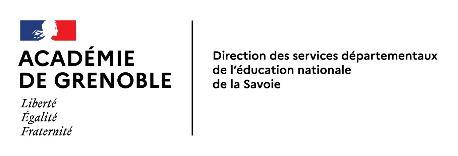 Présentation : L’évolution des métiers, du cadre social de notre territoire, nous ont amené à nous questionner, redéfinir un cadre de collaboration entre enseignants et ATSEM. L’occasion est ici donnée, d’une analyse du terrain, de valorisation des aspects positifs et d 'évolution des pratiques de collaboration, dans le cadre des enjeux de l’école maternelle. Les principes directeurs de cette charte s’appuient sur le projet éducatif global de la ville d’…….., les textes de lois régissant les missions des ATSEM, et aussi les orientations et programmes de l’école maternelle. Pourquoi une charte des collaborations ? : Parmi les spécificités de l’école française, celle de faire travailler ensemble des professionnels appartenant à des corps de métier différents reste une réelle particularité. La ville d’…….. et l’Inspection académique ont souhaité s’engager dans une démarche partenariale concertée pour accompagner et faciliter le travail quotidien de ces professionnels. Trame de travailL’occasion est ici donnée, à chaque ATSEM et chaque enseignant impliqué, de faire un état de son quotidien de travail, pointer les points forts et les difficultés rencontrées, dans le but de construire ensemble un cadre de travail le plus serein possible.Constat Enseignant ( s ) 				Constat ATSEM : 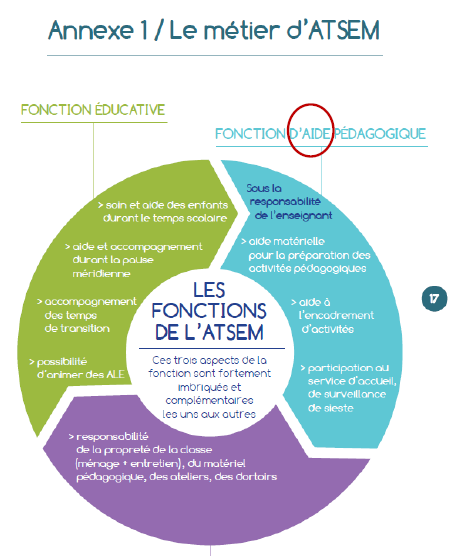 -…Les clés d’une bonne collaborationLes clés d’une bonne collaborationLes clés d’une bonne collaborationPrincipes fondateurs de la charte-Connaissance des cadres de travail, des programmes de l’école, de la législation des agents territoriauxL’ATSEM : un agent municipal sous une double autorité sur temps scolaire-Autorité du maire, et par délégation sous la hiérarchie du service de tutelle- Autorité fonctionnelle du directeur d’écoleL’ATSEM : un agent municipal concerné par une double mission temps scolaire et temps péri scolaires-répartition des missions : cantine, accueil péri- péri scolaire, ménage, centre de loisirs L’ATSEM : un agent municipal concerné par une double mission temps scolaire et temps péri scolaires-répartition du travail de l’organisation, réunions , pauses , formations …..L’ATSEM : un agent municipal concerné par une double mission temps scolaire et temps péri scolaires-organisation des transitions-règles des espaces, locaux entre le temps scolaire et hors temps scolaireEnseignants ATSEM, quels rôles pour chacun ? -accueil des élèves, relations avec les familles- règles de la classe de l’école- apprentissagesCommunication et concertation entre ATSEM et enseignants-concertations anticipation préparation- participation aux réunionsUne collaboration au service de la réussite ? Une collaboration au service de la réussite ? Une collaboration au service de la réussite ? Le temps scolaire : l’accueil des enfants et leurs famillesLe temps scolaire :l’organisation des apprentissages dans la classeLe temps scolaire :Les récréationsLe temps scolaire :…Les temps périscolaires les temps de transitionLes temps périscolaires Les missions mairie Les temps périscolaires L’accompagnement au repasLes temps périscolaires L’accompagnement à la siesteLes temps périscolaires ….Hygiène de l’enfant et l’entretien des locauxL’hygiène de l’enfants et les soins apportés à l’enfantSoins infirmiers Hygiène de l’enfant et l’entretien des locauxLe rangement et l’entretien des locauxQuestions / Réponses  ?  ? Questions / Réponses ? ? Questions / Réponses ? ? Observations 